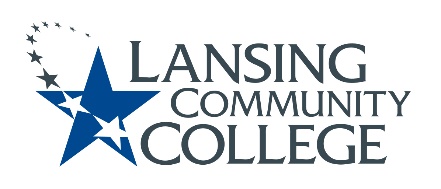 Curriculum Committee Report for the 
Academic SenateDate: 05/042022The Curriculum Committee meets on the 1st and 3rd Wednesday of each academic calendar month. The following items were discussed and reviewed at the Curriculum Committee Meeting of 05/04/2022.For those interested in examining the CC documents, they can be found in the folder for Academic Senate review.Proposed New Program(s) of Study: n/aProposed New Courses: n/aProposed Course Revisions:n/aProposed Expedited Course Revisions:n/aProposed Program of Study Discontinuations:n/aProposed Course Discontinuations:n/aOther business: 	CIMT Course Revisions:ENGL 098MATH 119STATE 170Next Curriculum Committee will meet on Monday, July 11th, 2022, from 9:00-11:00 am on WebEx. Respectfully submitted,Tamara McDiarmid
Curriculum Committee Chair   